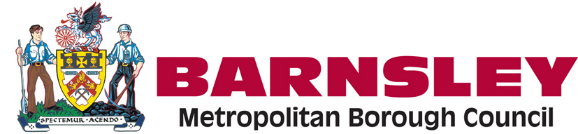 Directorate for Children, Young People and FamiliesDate: Name  of Parent / Carer or  Applicant: Address: Reply to Leave of Absence RequestName of Child                                                   Period of AbsenceFurther to your recent application for the above named, I would like to inform you that this request has not been authorised, as no exceptional circumstances have been given as to why the leave of absence should be taken in term time.I wish to advise you that should you go ahead with this leave of absence despite this warning it is possible that a Penalty Notice will be issued to each parent/ carer/ person with day to day responsibility for each child.If you wish to discuss this issue further please contact (name of contact in school)  in the first instance. Yours sincerely Head teacher / Head of School / Principal